Муниципальное бюджетное дошкольное образовательное учреждение«Детский сад  общеразвивающего вида № 95»г. Воронеж«Весна. Праздник Сороки»/Конспект поисково-исследовательской деятельности для детей среднего возрастапо  теме « Приобщение детей к истокам русской народной культуре»/	Воспитатель  -  Голдина Е.Г. 1КК                                                                                         2013г.«Весна. Праздник Сороки»/Конспект поисково-исследовательской деятельности для детей среднего возрастапо  теме « Приобщение детей к истокам русской народной культуре»/Воспитатель  МБДОУ «Детский сад общеразвивающего вида № 95»Голдина Елена Григорьевна,  1ККВиды детской деятельности:  коммуникативная, познавательно-исследовательская, игровая, восприятие художественной литературы, двигательная, продуктивная, музыкальная.Интеграция образовательных областей:  «Познание», «Коммуникация», «Социализация», «Безопасность»,  «Чтение художественной литературы», «Музыка», «Художественное творчество».Методы и приёмы:  детское экспериментирование, метод проблемной ситуации, игровой,наглядный, практический, словесный.Планируемые результаты развития интегративных качеств: ребенок проявляет интерес к познанию, к свойствам предметов, любит экспериментировать, включается в поисково-исследовательскую деятельность;откликается на эмоции взрослого и сверстников, имеет представления  о культуре поведения; осуществляет перенос безопасного поведения в игру; ребенок проявляет инициативу и  активность  в общении; двигательная деятельность  активна и разнообразна; ребенок приобщается к литературной речи и поэтическому слову.Цели деятельности педагога: обобщение и систематизация знаний о сезонных изменениях в природе весной, установление причинно-следственных связей,развитие наблюдательности и познавательной активности, развитие связной речи детей с опорой на условные обозначения, развитие эмоционального восприятия окружающего мира, с использованием  художественного слова, воспитание бережного отношения к природе, оказание взаимопомощи друзьям при затруднении.Задачи:Познакомить с праздником Сороки. Продолжать приобщать детей  к культурным наследиям русского народа через заклички, приметы, поговорки и русские народные игры.Обобщить знания детей о птицах.Закрепить знания о перелетных птицах.Воспитывать любовь к народному творчеству.Предварительная работа: чтение художественной литературы, рассматривание иллюстративного материала о временах года, заучивание закличек и стихотворений о весне,  лепка жаворонков из теста, рисование  и аппликация  весенних сюжетов.Оборудование:  ТСО с записью голосов птиц, ребусы, загадки о птицах, набор для фланелеграфа, «Прозрачный квадрат» Воскобовича,  жаворонки из теста, иллюстративный материал.Источник: Князева О.Л., Маханева М.Д. «Приобщение детей к истокам русской народной культуры»И.А.Бойчук, Т.Н. Попушина «Ознакомление детей младшего и среднего  дошкольного возраста с русским народным творчеством»Музыкальные произведения. Запись и нотации  Г.Науменко : «Потешки, игровые, плясовые песни»Литературные сказкиПредания, былины.Народные приметы, русские народные праздники.Репродукция картины А. Саврасова «Грачи прилетели»Чайковский П. И. «Времена года», «Март. Песня жаворонка»Последовательность действий.Воспитатель:Дует легкий ветерок,У меня есть кузовок,В нем прекрасные словаСлова Любви, слова добра.Я знаю слово, от которого мир становится прекраснымЭто слово Улыбка!Ребята, давайте Улыбнемся солнышку: Здравствуй, золотое!Улыбнемся небу: Здравствуй, голубое!Улыбнемся дождику: Лейся словно из ведра.Гостям улыбнемся: пожелаем им добра!Воспитатель:-Ребята, вы любите путешествовать? Хотите вместе со мной отправиться в путешествие?  А отправимся мы по лабиринту.  /Предлагаю детям найти правильный путь по лабиринту, определяя цветовое сочетание стрелок и правильное  количество клеток/Воспитатель:- Вот мы и пришли. Как вы думаете, кто  спрятался  на этих картинах?(на фланелеграфе: картинки с 4 временами  года)- Ребята, а я знаю сказку о  временах года, сейчас  я вам ее расскажу,  а вы слушайте: Жили - были четыре времени года: Зима, Весна, Лето, Осень. Жили они дружно  и по очереди правили всем миром: 3 месяца Зима,3 месяца Весна, 3 месяца Лето и 3 месяца Осень. Но однажды Зима решила, что она самая главная и не захотела уступить место Весне. Загрустили под снежным покрывалом растения, птицы перестали петь песни, люди устали топить свои печи, чтоб хоть немного согреться, забеспокоились Осень и Лето, а Весна сказала: «Не беспокойтесь, у меня есть чудо, которое может победить холод!»- Ребята, посмотрите на эти картинки и найдите это «чудо»  (карточки с изображением: костер, лампа, солнце). Правильно это Солнце. Солнце самое большое и доброе чудо. А еще какое оно?Проводится игра  «Сравни и назови».Солнце желтое, как одуванчик.Солнце круглое, как мячик.Солнце ласковое, как мама.Солнце румяное, как блинчик.Воспитатель:- Как вы думаете, сказка закончилась? Конечно же, нет. Как же солнце помогло Весне? Что оно сделало, чтобы мир снова расцвел яркими красками?/Подвожу детей к правильным полным ответам: солнце стало сильнее пригревать, начал таять снег, зазвенела капель, потекли ручьи, вода напоила землю, набухли почки, стали появляться первые листочки, первые цветы, зазеленела травка.  /Предлагаю детям выложить весеннюю картину  на фланелеграфе/Воспитатель:-Ребята, я приглашаю вас на зеленую полянку, давайте мы отдохнём, а заодно и нарисуем всё,  о чем мы говорили,   (Предлагаю детям присесть на корточки и нарисовать (приём релаксации) на спине друг у друга весеннюю картинку)Воспитатель:- Ребята, а это кто?  / находим в траве насекомых/  Почему вы решили, что это насекомые ? /определяем признаки насекомых /  - Если насекомые появились, кого можно ждать в гости? /Подводим к правильным ответам о перелётных птицах: жаворонок, скворец, цапля, соловей, ласточка/Воспитатель:- А вы знаете как на Руси закликали птиц?С давнего времени на Руси хозяйки пекли 40 хлебных шариков, а затем выбрасывали каждый день по 1 шарику на улицу, задабривая мороз, и говорили: Мороз- красный нос,Вот тебе хлеб и овес.Мороз наестся хлебных шариков и уйдет, а прилетят 40 разных птиц и Весну на крыльях принесут.- Ребята, какая птица первой прилетает? Давайте отгадаем1.Игра «Узнай птицу». 1 2 3 4       3  4  1  2Гр а ч       а  ч  Г р2.Ребус:  «Узнай скворца»     Ц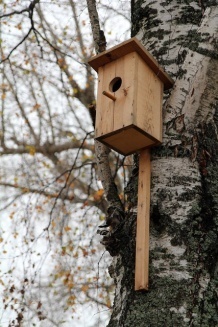 3. Д/игра по Воскобовичу  «Прозрачный квадрат» задание – построить птицу.4. Загадка:В синем небе голосок, будто крохотный звонокВьется в небе высокоСлышен голос далеко./жаворонок/Вот эта птица, его переливчатые трели заставляли природу пробуждаться от зимнего сна. Хотите и мы пойдем жаворонков закликать.Жаворонок, жаворонок вот твой дитенок,Дай нам  лета, нам зима надоела, все у нас подъела.Жаворонушки, прилетите,Красну - весну принеситеПринесите весну на своем хвосту.На сохе, на бороне, на овсяном снопе.Жаворонок, жаворонок, возьми себе зиму, а нам отдай весну.Весна, весна красная, приди весна с радостью великою,Да с милостью богатою.Воспитатель:- А теперь поднимите высоко своих жаворонков, чтобы птицы увидели  наших жаворонков  и прилетели быстрее и весну на своих крыльях принесли  /звучание голосов птиц/- Слышите, сколько птиц прилетело. Когда птицы прилетают, что они делают?- Предлагаю детям построить гнездо, используя прищепки и подручный материал.Д/игра « Рассели птиц по гнездам»  -Молодцы ребята, птицам  вы помогли,  весну закликали, а вот и сама весна. Выход девочки Весны.- Здравствуйте, ребята, услышала я вас  и победила зиму. И примета есть такая: если птицы прилетели, и весна придет тепло принесет. Хоровод   «Встреча Весны».  Воспитатель:-  Пора на улицу идти, все приметы весны там найти.